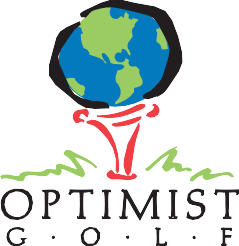 PRINT ON DISTRICT LETTERHEAD OR TYPE IN DISTRICT NAMECONTACTDISTRICT CONTACTDISTRICT CONTACT'S NUMBERFOR IMMEDIATE RELEASE DATEJunior Golfers Perform Well to Advance to International TournamentCITY, STATE/PROVINCE – NUMBER junior golfers scored low to claim top spots at the DISTRICT QUALIFIER NAME on DATE at GOLF COURSE. The young golfers qualify to move on to compete in the Optimist International Junior Golf Championships in late July at PGA National Resort and Spa in Palm Beach Gardens, Florida.In the BOYS/GIRLS LIST AGE GROUP age division, 1st PLACE PLAYER NAME shot a SCORE to take first place. Coming in second with a score of SCORE was 2nd PLACE PLAYER NAME. 3rd PLACE PLAYER NAME placed third with a score of SCORE .The junior golfers competed in a field of NUMBER players. LAST NAME OF PLAYER/PLAYERS qualified to move on to compete in the Optimist International Junior Golf Championships.In the BOYS/GIRLS LIST AGE GROUP age division, 1st PLACE PLAYER NAME came in first place with a score of SCORE. 2nd PLACE PLAYER NAME shot a SCORE to take second place, while 3rd PLACE PLAYER NAME placed third with a score of SCORE. The junior golfers competed in a field of NUMBER players. LAST NAME OF PLAYER/PLAYERS qualified to move on to compete in the international tournament.FOR MORE AGE DIVISIONS, COPY ONE OF THE PREVIOUS PARAGRAPHS HERE AND FILL IN NEW NAMES AND AGES.IF DISTRICT COVERS PLAYERS' FINANCES/REGISTRATION/TRAVEL TO INTERNATIONAL TOURNAMENT, MENTION IT HERE.Each year hundreds of junior golfers ages 10 to 18 travel from throughout the world to play in the Optimist International Junior Golf Championships at PGA National Resort and Spa. The tournament brings together some of the world’s most talented young competitors, many of whom have the potential to become leading collegiate and professional golfers in the future. To learn more about the tournament, visit golf.optimist.org.Optimist International is one of the world’s largest service club organizations with over 80,000 adult and youth members in almost 3,000 clubs in the United States, Canada, the Caribbean and Mexico and throughout the world. Carrying the motto “Bringing Out the Best in Youth, in our Communities, and in Ourselves,” Optimists conduct positive service projects that reach more than six million young people each year. The Optimist Junior Golf program is one of the organization’s most prominent projects. To learn more about Optimist International, please call (314) 371-6000 or visit the organization’s website at www.optimist.org.###